РОЗПОРЯДЖЕННЯМІСЬКОГО ГОЛОВИм. Суми Відповідно до постанови Кабінету Міністрів України від 09.03.2006 
№ 268 «Про упорядкування структури та умов оплати праці працівників апарату органів виконавчої влади, органів прокуратури, судів та інших органів» (з урахуванням змін та доповнень), розпорядження міського голови від 28.02.2020 № 97-К «Про порядок щомісячного преміювання працівників апарату та виконавчих органів Сумської міської ради на 2020 року»                             (з урахуванням змін та доповнень), Положення про преміювання та надання матеріальної допомоги працівникам департаменту забезпечення ресурсних платежів Сумської міської ради, на підставі подання про преміювання та керуючись пунктом 20 частини четвертої статті 42 Закону України «Про місцеве самоврядування в Україні»,	        Виплатити премію за червень 2020 року за фактично відпрацьований час, виходячи з посадового окладу, надбавок та доплат, у межах фонду преміювання та економії фонду заробітної плати, керівникам Департаменту забезпечення ресурсних платежів Сумської міської ради:Міський голова	О.М. ЛисенкоАнтоненко 700-564Розіслати: Клименку Ю.М.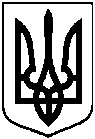 від  23.06.2020  № 218-ксПро преміювання керівників Департаменту забезпечення ресурсних платежів Сумської міської ради за червень 2020 року№ з/пПрізвище, ім’я, по батькові.ПосадаРозмір премії у відсоткахРозмір премії у відсоткахРозмір премії у відсотках№ з/пПрізвище, ім’я, по батькові.Посадаз 01.06.2020 по 11.06.2020з 12.06.2020 по 30.06.2020     1 Клименко Ю.М.директор департаменту60502Михайлик Т.О.заступник директора департаменту-начальник управління майна6050